 Identify a suitable target audience for this advertisement and explain why making reference to any of the Design Principles.							3 Marks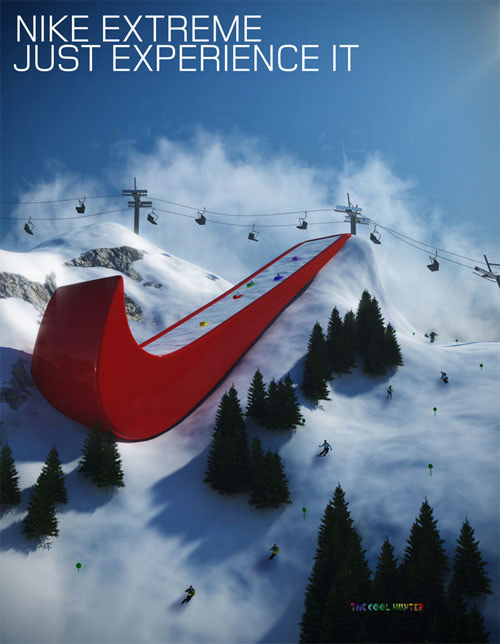  The designer of this advertisement has used shape, contrast and whitespace to create an effective layout.  Explain how the designer has used each of these to ensure maximum impact is achieved.                    In your answer state which of these is a design element and which is a design principal.										6 Marks